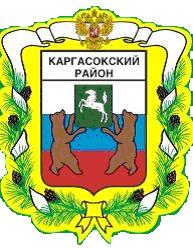 МУНИЦИПАЛЬНОЕ ОБРАЗОВАНИЕ «Каргасокский район»ТОМСКАЯ ОБЛАСТЬАДМИНИСТРАЦИЯ КАРГАСОКСКОГО РАЙОНАО сроках навигации на водных объектах Каргасокского районаВ целях обеспечения безопасности и охраны жизни людей на водных объектах, расположенных на территории муниципального образования «Каргасокский район», реализации Федерального закона от 06.10.2003 № 131-ФЗ  «Об общих принципах местного самоуправления в Российской  Федерации»1.Закрыть навигацию для плавания на маломерных судах по водным объектам, расположенных на территории Каргасокского района, с  30 октября  2015 года.2.Рекомендовать инспекции по маломерным судам Каргасокского района (Журов С.В.) организовать контроль за соблюдением судоводителями маломерных судов сроков навигации.3.Судовладельцам организовать надлежащую охрану судов в осеннее -  зимний период  при постановке их на зимний отстой.4.Данное распоряжение опубликовать в газете "Северная правда" и на сайте администрации Каргасокского района. И.о.Глава  Каргасокского района	                                                   Н.И.БухаринВасильев М.В. 2-12-88РАСПОРЯЖЕНИЕРАСПОРЯЖЕНИЕ19.10.2015№ 603с. Каргасок